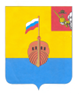 РЕВИЗИОННАЯ КОМИССИЯ ВЫТЕГОРСКОГО МУНИЦИПАЛЬНОГО РАЙОНА162900, Вологодская область, г. Вытегра, пр. Ленина, д.68тел. (81746) 2-22-03, факс (81746) ______,    e-mail: revkom@vytegra-adm.ruЗАКЛЮЧЕНИЕна проект решения Совета сельского поселения Алмозерское 20.02.2023 г.                                                                                г. ВытеграЗаключение Ревизионной комиссии Вытегорского муниципального района на проект решения Совета сельского поселения Алмозерское «О внесении изменений в решение Совета сельского поселения Алмозерское от 20.12.2022 № 14» подготовлено в соответствии с требованиями Бюджетного кодекса Российской Федерации, Положения о Ревизионной комиссии Вытегорского муниципального района, на основании заключённого соглашения между Советом сельского поселения Алмозерское и Представительным Собранием Вытегорского муниципального района на 2023 год.                    Проектом решения вносятся изменения в решение Совета сельского поселения Алмозерское от 20 декабря 2022 года № 14 «О бюджете сельского поселения Алмозерское на 2023 год и плановый период 2024 и 2025 годов».         Проектом решения предлагается внести изменения в расходную часть бюджета поселения на 2023 год путем перераспределения бюджетных ассигнований между видами расходов и подразделами раздела «Общегосударственные вопросы». Предлагается за счет уменьшения расходов на 0,3 тыс. рублей на закупки для обеспечения муниципальных нужд (подраздел 0104 «Функционирование Правительства Российской Федерации, высших исполнительных органов государственной власти субъектов Российской Федерации, местной администрации»), увеличить расходы на 0,3 тыс. рублей на взнос в Ассоциацию «Совет муниципальных образований Вологодской области» (подраздел 0113 «Другие общегосударственные вопросы»). В целом объем расходов бюджета поселения не изменится.            Изменения, внесенные в расходную часть бюджета, приведены в Приложении 1 к Заключению.          Общий объем средств, направляемый на реализацию муниципальных программ в 2023 году, не изменится.         Проектом решения внесены соответствующие изменения в приложения к решению от 20 декабря 2022 года № 14 «О бюджете сельского поселения Алмозерское на 2023 год и плановый период 2024 и 2025 годов».                  Выводы и предложения.         Представленный проект решения соответствует требованиям Бюджетного кодекса Российской Федерации, Положению о бюджетном процессе в сельском поселении Алмозерское. Ревизионная комиссия ВМР рекомендует представленный проект к рассмотрению.  Аудитор Ревизионной комиссии                                                   О.Е. Нестерова 